Required FieldEntrySpecial Instructions to ApplicantsPosition TitleDivisionPosition IDJob Open DateJob Close DateEmployment Begins# of Months (of employment)Recruitment TypeFacultyLocationCollege Location (BRT, Pittsburg)# of OpeningsHourly Range (get information from P drive, Forms, PT salary schedule document )Position StatusTemporaryEEO Job CategoryFaculty and Other Instructional StaffEmployee GroupPart-Time FacultyHiring ManagerAutomatically populated.Hiring Manager’s Email AddressAutomatically populated.GL Number (provide your Dept supplies GL)Categorically FundedYes/NoNew PositionNo Response/Yes/NoReplacement ForN/APrevious Employee TitleN/ADate Left PositionN/AReason Left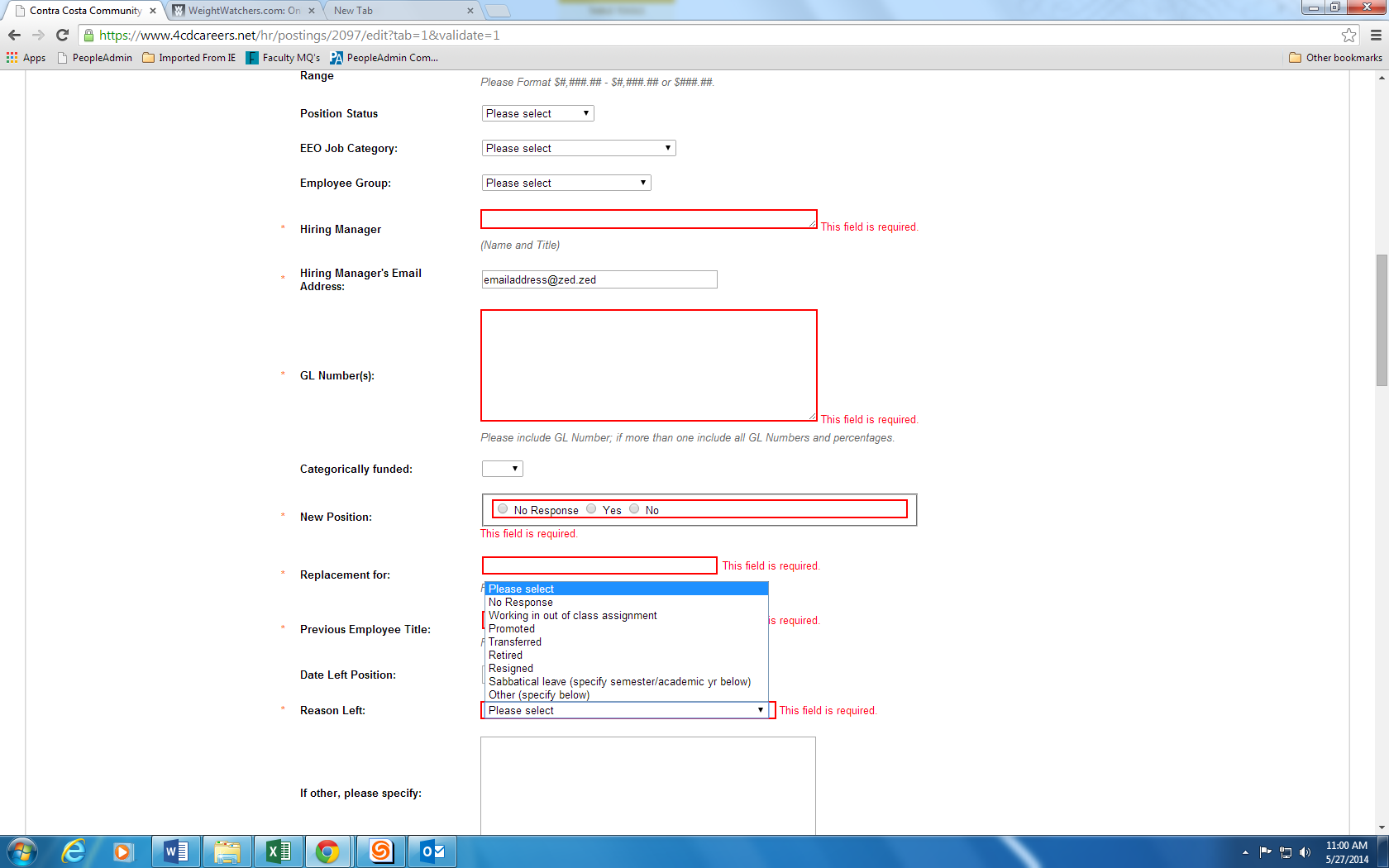 If other, please specifyBudget JustificationInstructor to fill scheduled classesDescription of PositionAdjunct instructor to teach DEPT courses at LOCATION.Duties and Responsibilities (automatically populated)Text is provided – standard for all announcements.Minimum Qualifications (Get information from this link: http://californiacommunitycolleges.cccco.edu/Portals/0/Reports/2017-Minimum-Qualifications-Handbook-r1-ADA.pdf)License/Certificates/CredentialsDesirable QualificationsProposed Supplemental QuestionsOptional. If none, enter N/AInquiriesName and contact info of DEPT CHAIRRequired DocumentsResume, Cover Letter, Transcripts, etc.How to ApplyText is provided – standard for all announcements.Selection provesText is provided – standard for all announcements.